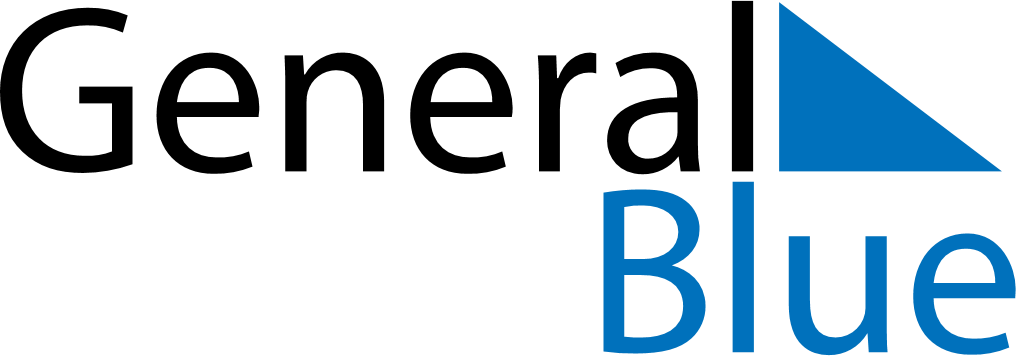 Australia 2019 HolidaysAustralia 2019 HolidaysDATENAME OF HOLIDAYJanuary 1, 2019TuesdayNew Year’s DayJanuary 28, 2019MondayAustralia DayApril 19, 2019FridayGood FridayApril 20, 2019SaturdayEaster SaturdayApril 21, 2019SundayEaster SundayApril 22, 2019MondayEaster MondayApril 25, 2019ThursdayAnzac DayMay 12, 2019SundayMother’s DaySeptember 1, 2019SundayFather’s DayDecember 25, 2019WednesdayChristmas DayDecember 26, 2019ThursdayBoxing Day